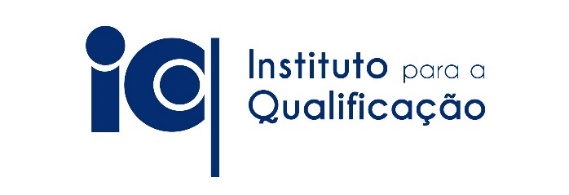 OFERTA FORMATIVA 2022/2023Curso de  Educação e Formação de Adultos - Escolar Nível SecundárioModalidade de Formação: Cursos de Educação e Formação de Adultos (Cursos EFA) Local de Formação: Escola Profissional Dr. Francisco FernandesCertificação: Certificado escolar do 12º ano.Horário: diurno/noturnoData de Início: setembro de 2022Duração: 2 anosIdade: Igual ou superior a 18 anosHabilitação Escolar (à entrada): 9º Ano de Escolaridade e/ou frequência do ensino secundário / ou titulares de habilitação equivalente.Os Cursos de Educação e Formação de Adultos (Cursos EFA) são uma oferta de educação e formação para adultos que pretendam elevar as suas qualificações, numa perspetiva de aprendizagem ao longo da vida.Carga horária para os 2 anos letivos:Áreas de Competências-Chave:Cidadania e ProfissionalidadeTipo A: 400hTipo B: 150hTipo C: 50hCultura, Língua e ComunicaçãoTipo A: 350hTipo B: 150hTipo C: 50hTotal: Tipo A: 1150 horas Tipo B: 625 horas Tipo C: 315 horas Para mais informações, por favor contacte Telefone: (+351) 291701090/ (+351) 963 591 287Linha Verde: 800 201 913E-mail: geral.iq@edu.madeira.gov.pt